س/ما هو باب الفعل حلّ؟ج/ الفعل حَلّ- يَحِلّ من باب فَعَل – يَفعِل ، فتح – كسر ،س/ما هو إعراب كلمة (صدري)؟ج/ مفعول به منصوب وعلامه نصبه الفتحةس/ما نوع كلمة أخ؟ج اسم جنس جامد وزنه فعُ وأصله أخو .تحركت الواو وانفتح ما قبلها فُقلبت الفا س/ماذا تعرف عن قصة موسى (ع) وعدد مرات ذكره في القران الكريم؟س/ما هو معنى كلمة قرآن ومن أين اشتقت؟كلمة قرآن مشتقة من القرء بمعنى الجمع ، وهي التسمية التي تُطلق على ما بين الدفتين من كتاب الله الكريم س/أي نوع من انوع المشتقات تضع كلمة رحمن؟ج/ رحمن على وزن فعلان وهي صيغة من صيغ المبالغة س/ما هو وزن قريش ؟ج/ قريش علم على قبيلة بعينها على وزن فُعيل ،صحت الياء لسكونهاس/ما هو الاسلوب البلاغي في قوله تعالى :سلقوكم بالسنة حداد)؟ج/ الأسلوب البلاغي هو الاستعارة ،السلق للألسن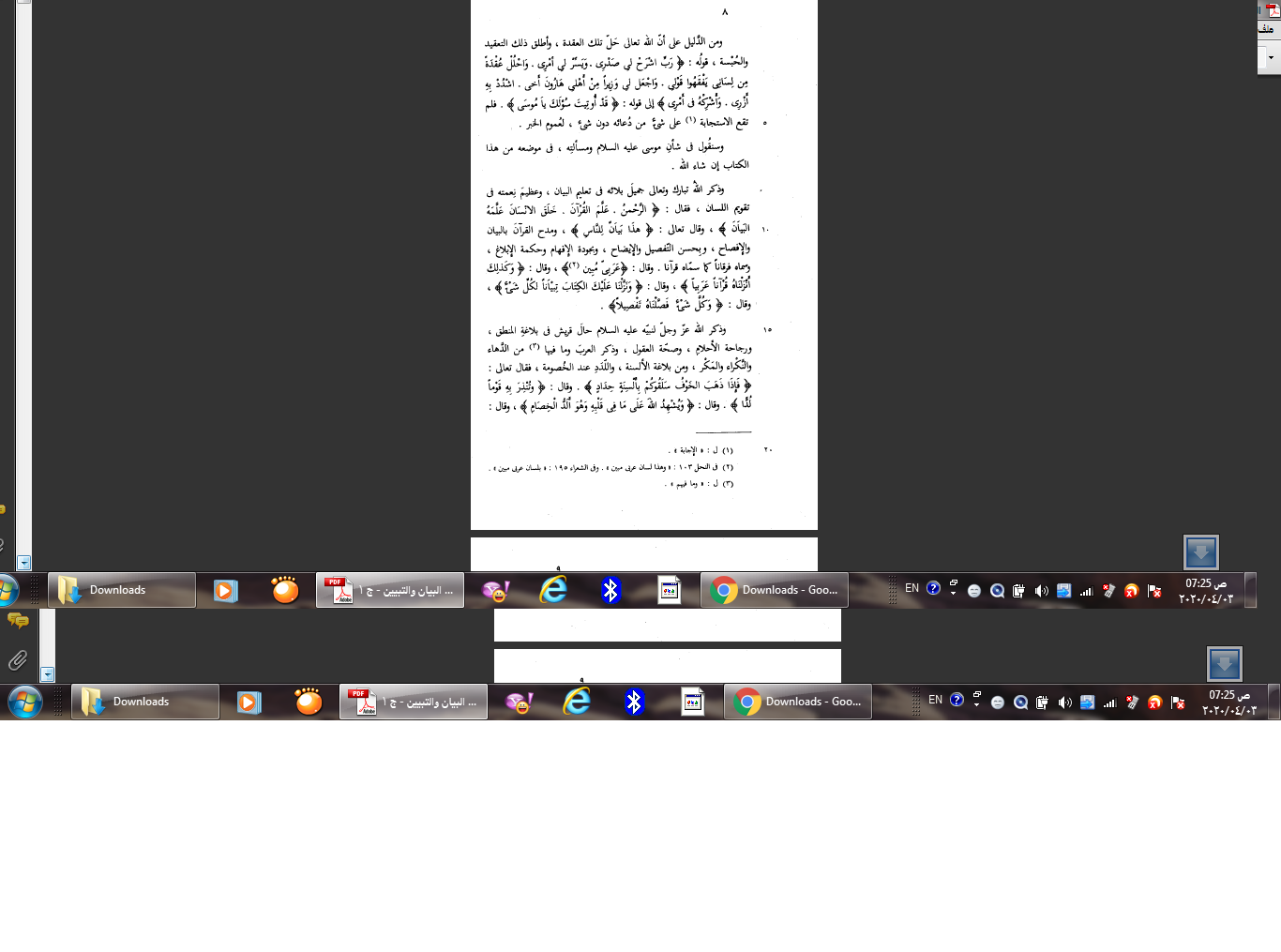 